 REGIONAL COMMITTEE                                                Balance of State Continuum of Care    Meeting Minutes from 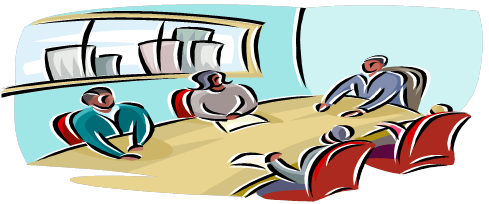 PRESENT: Ellery Blackstock (); Ruth Mitchell (ADTS); Amy Steele (RCHH); Dick Frohock (RHRC); Marlene Harrison (Help, Inc.); Tabitha Cox (Help, Inc.); Jason Thompson (RCHH); Bobby Martin; Curtis Pierce (RCVC); Faye Pierce (); Sharon Neville (CPHS); Ella Brown; Jane McDaniel (JSC); Janet Rakestraw (WorldChangers)INTRODUCTIONS OF  MEMBERS/PRAYERMEETING MINUTES REVIEW                                                                                                                  Dick motioned acceptance of August 2014 meeting minutes and this was seconded by Marlene.TREASURY REPORT                                                                                                                           Treasury balance is $2,268.25. There will be an expenditure of a $50.00 deposit to RCC for the upcoming fundraiser Rock The Voice.WORLDCHANGER PRESENTATION BY JANET RAKESTRAW                                      WORLDCHANGERS is a faith based network that brings youth together from all over the world to participate in community improvements projects. To date, 99 homes have been repaired for homeowners with a disability and/or low income. WORLDCHANGERS will be in Rockingham Co, NC . If you or someone you know is in need of home repairs contact Michael Walsher  at 336.787.4028 for a housing repair application. HOUSING REPORT                                                                                                                            Marlene reports having 18 households with a total of 38 individuals (18 adults and 18 children). There are 4 households in the application process. The average funds spent per household thus far is $2,072.09 with the average of $926.99 per person. On  the agency received the award letter for the requested amount of $64,135 to be used for RRH. From these funds, $41,557 will be used for direct housing services for homeless victims of domestic violence and $22,578 will be used for case management services. Faye reports  is at capacity with 40 units filled (24 single and 16 families) and there is a waiting list. Faye reports helping residents graduate to other housing programs as some residents are in school, some are working on their GED and some have become gainfully employed. Faye reports a current grant application seeking to combine 2 grant funds into 1 grant. Summary budget - $245,388 rental assistance, $2,400 HMIS = $247,788. Admin fee of $15,719 with a total of $263,507. An In-kind match of $65,877; total match of $65,877 for a total budget of $329,384. Dick motioned the approval of combining 2 grants into 1 grant, using funds to manage existing units and not increase unit capacity. Jason seconded this motion. Committee approved. Amy reports RCHH has 17 units full in Permanent Housing with 3 recent graduations.  There are 11 family units, 6 individual units housing 20 adults and 21 children. Transitional Housing has 14 units full with 7 family units and 7 individual units. TH currently has 14 adults and 16 children. Both grants have been submitted to BoS for review. PH Grant - $234,083 (20 units); TH Grant - $191,198 (14 units). Dick motioned approval for renewal of these 2 grants and this was seconded by Faye. Committee approved. NOMINATING OFFICERS FOR THE NOVEMBER ELECTION                                                                   In November names will be presented during the Committee Meeting for seats on the Board for the upcoming year. All Board members have served 2 years except  and she is the only member that can be elected to serve in the same position she now holds on the Board. The rest of the officers must rotate and may serve in other positions with the exception of Ellery who automatically remains on the Executive Board as Immediate Past Chair. The Nominating Committee will prepare a slate of officers to present and at the next meeting we will be voting in new Board members. Nominations from the floor will also be accepted and Jason suggests we ask for volunteers as well. FUNDRAISING EVENT UPDATE                                                                                                            Bobby reports more flyers need to be printed and distributed to local restaurants, stores, service providers and public buildings. Request businesses to donate door prizes for those attending Rock The Voice. Bobby reports RCC Auditorium has been reserved and $50 reservation fee has been paid. The fundraiser will need stage hands and someone to MC the event. Solo acts will be charged $20 and group acts will be charged $40. The admission fee will be $10 for adults and $5 for children under 12. Bobby reports 4 acts have registered and we are hoping to have 25 performances. The committee has 300 tickets to sell and Ellery will contact Mabel Scott to help with publicizing this event. Event tickets are being distributed today to Regional Committee members to sell. We have a log of who received tickets for distribution. Rock The Voice is being advertised on local media stations, social media, flyer distribution and through local businesses. Ellery suggests the fundraising committee meet weekly to coordinate this event with the next meeting scheduled for 10/22/14 at 9:00 am. AGENCY UPDATES                                                                                                                                  Faye, Amy, Tabitha and Julie will attend the Coordinated Assessment Workshop in Raleigh Oct 27-28, 2014.